Proposed Project Application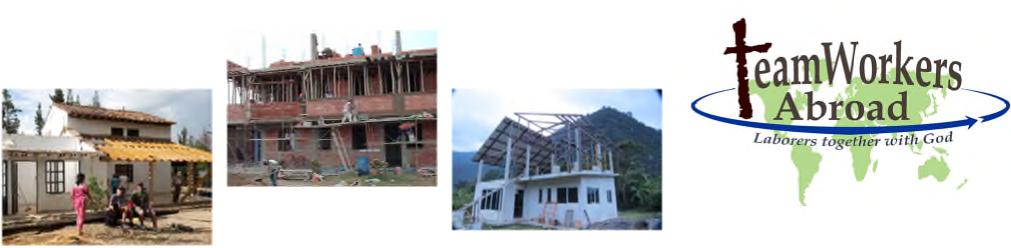 Your name:Your email:Your phone and best time to contact:Name of missionary:
Missionary email:
Missionary phone:
Missionary location:Commending assembly:
Contact elder:Elder email (if available):
Elder phone (if available):Description of project:If you have not heard from us within 2 weeks, please contact us on the web site or at the phone numbers given below.Revised 12/15	www.teamworkersabroad.org
Tim DeJong 619-864-2904 or Fred Scott 563-271-1265